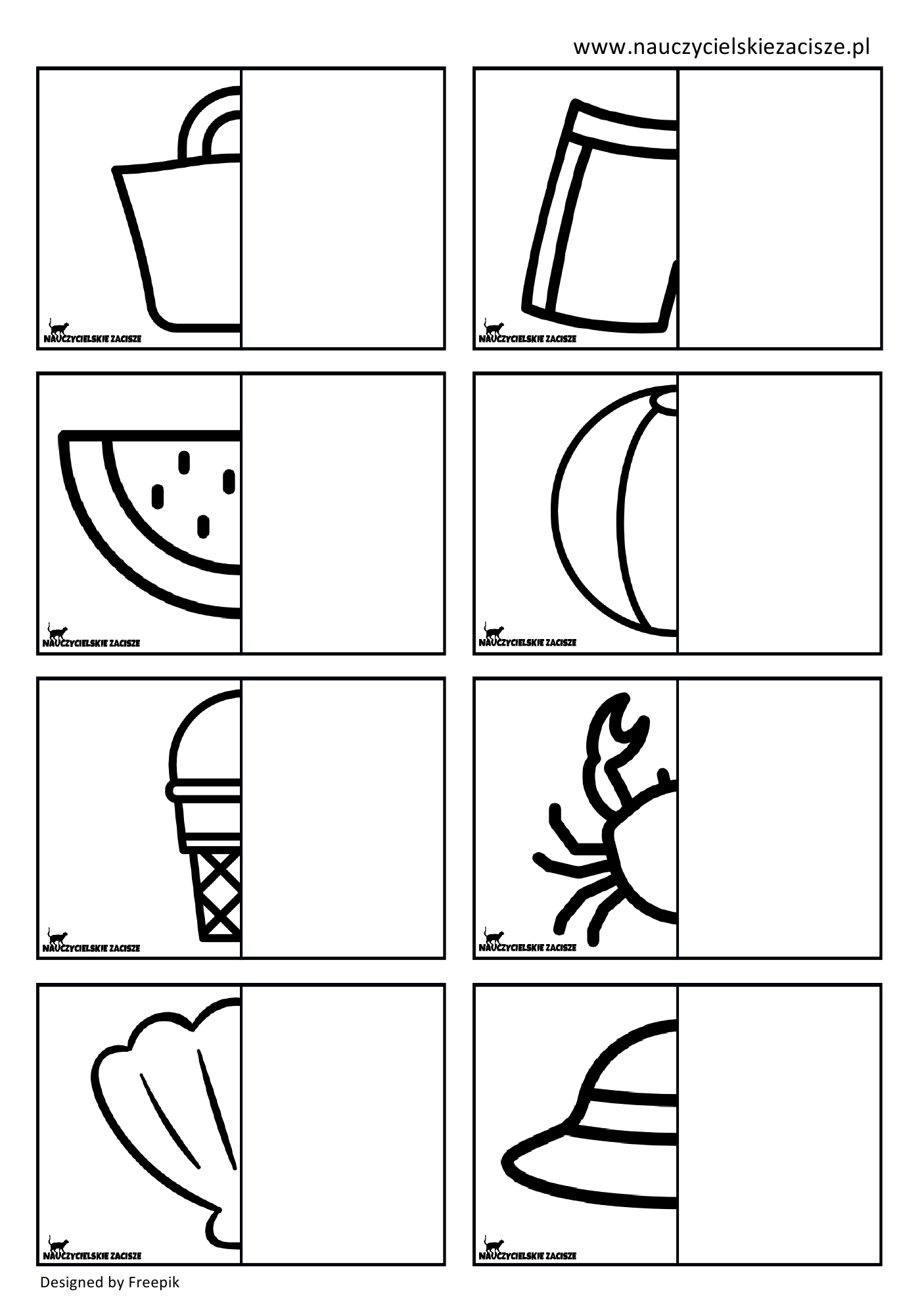 NARYSUJ W OKIENKACH TYLE KROPEK ILE JEST ZWIERZĄTEK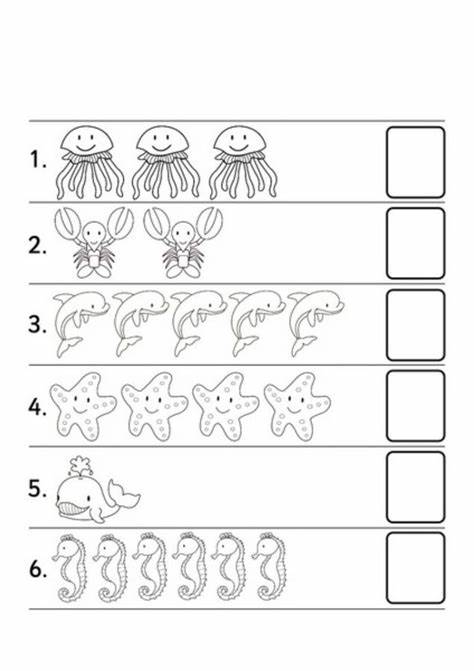 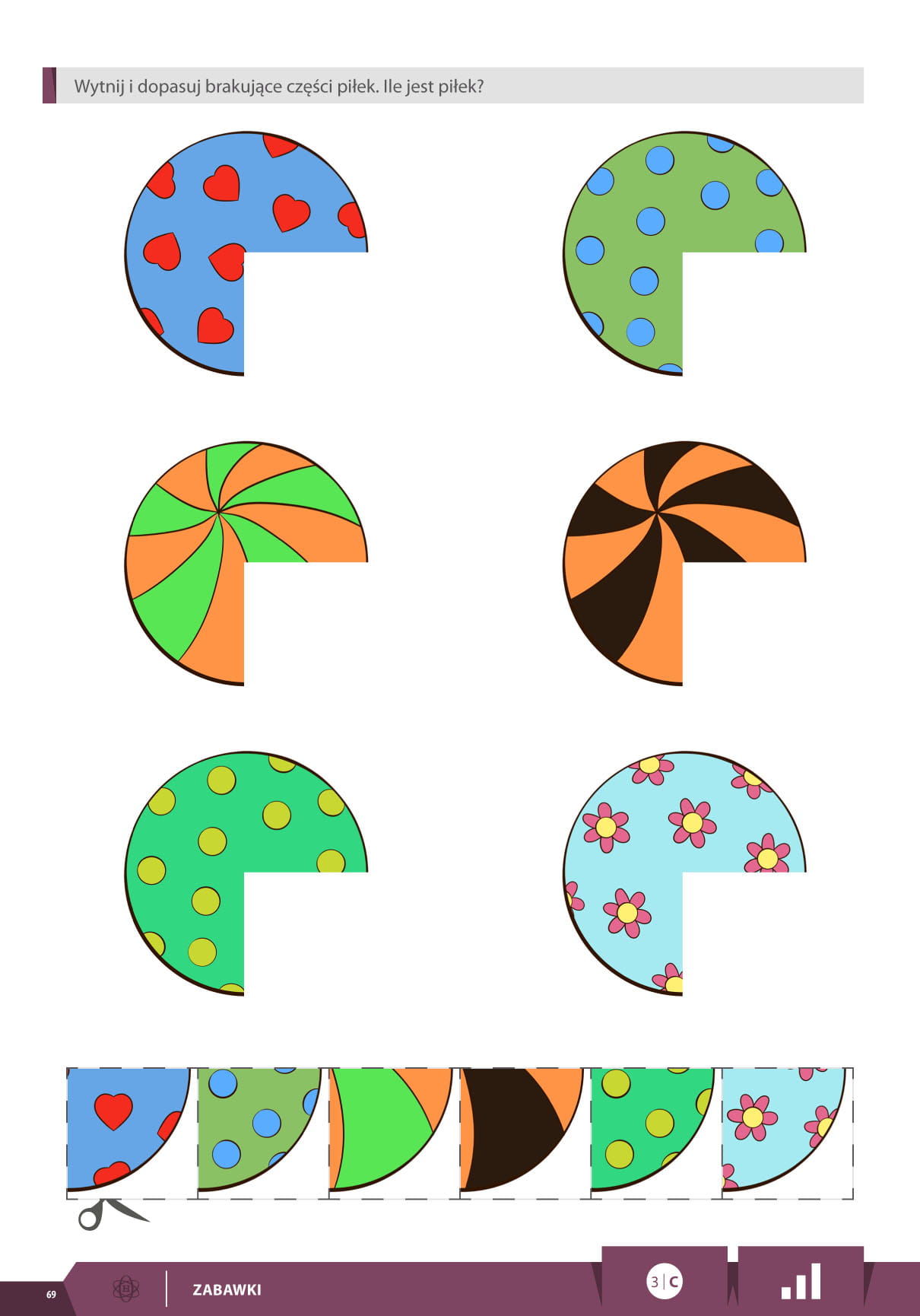 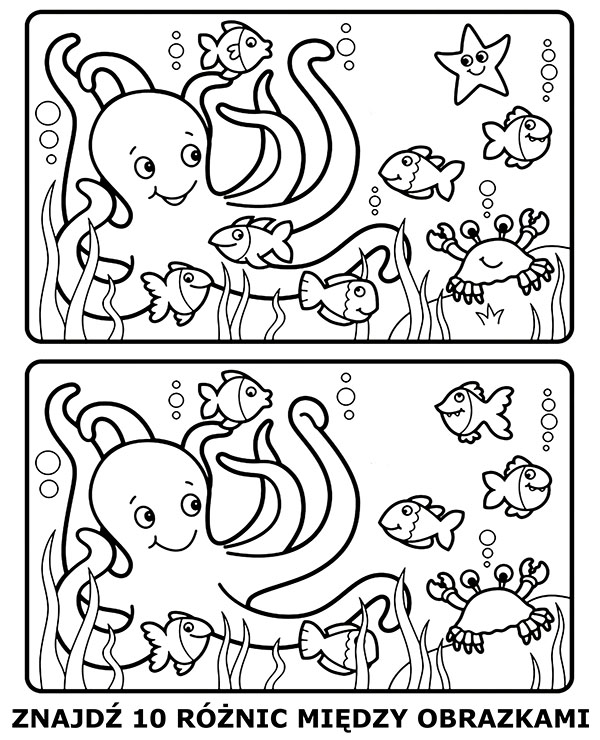 